Boletim de inscrição – julho e agosto 2018PROGRAMA MUNICIPAL DE APOIO À FAMÍLIA NAS FÉRIAS ESCOLARES [1º ceb][CRIANÇAS SINALIZADAS PELAS COMISSÕES SOCIAIS DE FREGUESIA]AvisoO programa municipal de apoio à família para o 1º ciclo do ensino básico funciona de 2 de julho a 31 de agosto de 2018 e destina-se a crianças sinalizadas pelas comissões sociais de freguesia a funcionar no Município de CoimbraDO PEDIDOVEM solicitarInscrição no Programa Municipal de Apoio à Família nas Férias Escolares – 1º CEB [ALMOÇOS]MÊS/ES E SEMANA/S PRETENDIDA/SJULHO  1ª semana	 2ª semana	 3ª semana	 4ª semana	 5ª semanaAGOSTO 1ª semana	 2ª semana	 3ª semana	 4ª semana	 5ª semanaEMENTAS ESPECÍFICAS: Alergia / intolerância alimentar [anexar, obrigatoriamente, cópia de comprovativo médico] Dieta por motivos religiosos [anexar, obrigatoriamente, declaração dos pais / encarregado de educação] Prato vegetarianopessoas autorizadas a levar a criança[INDICAR N.º DE CARTÃO DE CIDADÃO/BILHETE DE IDENTIDADE]Nome      	  cc/bi     	 Nome      	  cc/bi      	 Nome      	  cc/bi       	 Nome      	  cc/bi       	 IDENTIFICAÇÃO DO alunoNome      	data de nascimento      	 cartão de cidadão CCI       	 Validade      	contribuinte NIF      	   contacto 	     	residente em       	código postal      	 —        localidaDe      	freguesia      	 concelho      	 possui necessidades Educativas especiaisescalão de abono de família	1	2 	3 	4 IDENTIFICAÇÃO DO encarregado de educaçãopai 	mãe 	outro      	NOME       	Data nascimento     	 cartão de cidadão CC/BI       	 Validade      	contribuinte NIF      	  contacto      	e-mail      	residente em       	código postal      	 —      	  localidaDe      	freguesia      	 concelho      	MEIOS DE NOTIFICAÇÃOAUTORIZO O ENVIO DE EVENTUAIS NOTIFICAÇÕES DECORRENTES DESTA COMUNICAÇÃO PARA Os SEGUINTEs ENDEREÇOs: via postal       	 email      	OBSERVAÇÕESPROTEÇÃO DE DADOS 	Declaro que, ao abrigo do Regulamento Geral sobre a Proteção de Dados, dou o meu consentimento de forma livre, especifica e informada, para a recolha e tratamento dos dados pessoais acima recolhidos por parte do Município de Coimbra, sendo os mesmos partilhados com as entidades com quem o Município celebrou ou venha celebrar a execução do(s) serviço(s) em que inscrevi o meu educando e com a respetiva escola agrupada ou não agrupada onde o aluno se encontre matriculado. Enquanto titular dos dados pessoais, tenho conhecimento que, a qualquer momento, poderei retirar o consentimento agora facultado, não comprometendo a licitude do tratamento efetuado com base no mesmo e sem prejuízo da necessidade desses dados se manterem arquivados, sempre que se justifique, pelo período de 5 anos.Termo de responsabilidadeO encarregado de educação assume inteira responsabilidade pela exatidão de todas as declarações constantes deste boletim. Falsas declarações implicam o imediato cancelamento do serviço, reposição das subvenções atribuídas e o respetivo procedimento legal.o TÉCNICO RESPONSÁVEL PELA SINALIZAÇÃO DA COMISSÃO SOCIAL DE FREGUESIA DE      	ASSINATURA       	  DATA      	O encarregado de educação / ASSINATURA       	  DATA      	Contactos e horário de funcionamentoDDSA | DIVISÃO DE EDUCAÇÃO E AÇÃO SOCIALCENTRO DE ATENDIMENTO DA DIVISÃO DE EDUCAÇÃO E AÇÃO SOCIALRua Olímpio Nicolau Rui Fernandes, 2º Piso3000-303 CoimbraTel. 239857500Email: educacao@cm-coimbra.ptHorário de funcionamento: segunda a sexta | 9h00 — 17h00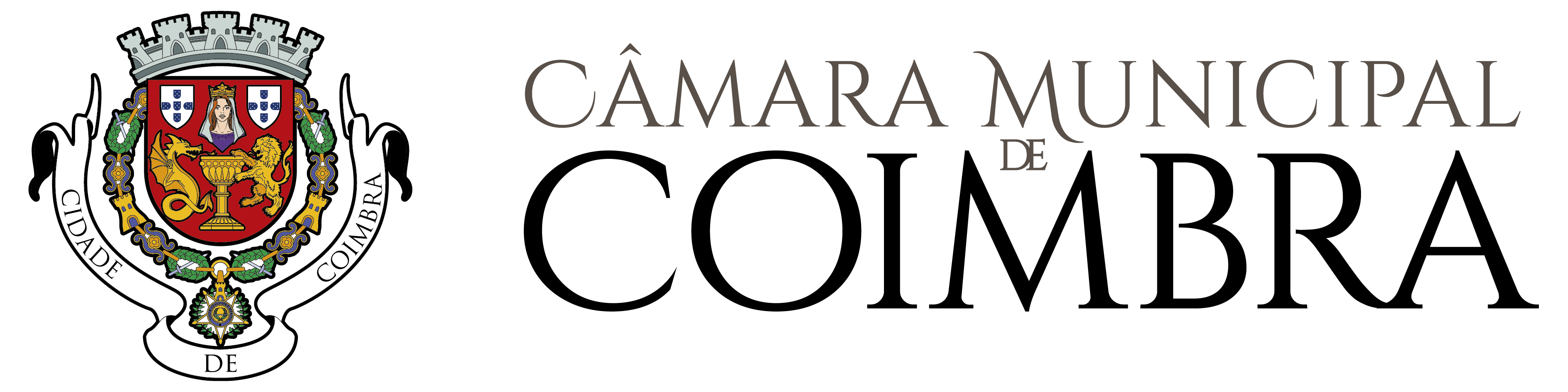 A preencher pelos 
serviços administrativosRegisto SGD nºDataProcesso nºGuia n.º